MÃES/MADRINHAS/PAIS/PADRINHOS ORANTES PELOS SACERDOTESFevereiro de 2018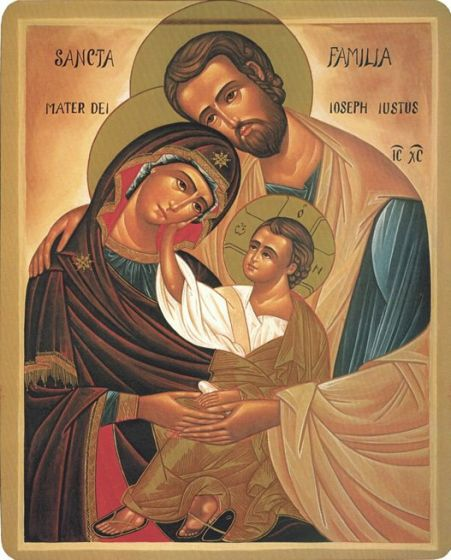 Mês da Sagrada Família  “Por sua submissão a Maria e José, assim como por seu humilde trabalho durante longos anos em Nazaré, Jesus nos dá o exemplo da santidade na vida cotidiana da família e do trabalho”.                                                                Catecismo da Igreja Católica(§564) “Peço ao Senhor com uma oração insistente que todos os pais cristãos estejam conscientes da sua tarefa irrenunciável tanto em relação aos filhos como à sociedade. Esperamos deles um testemunho evangélico verdadeiro e eficaz”.                                                          São João Paulo II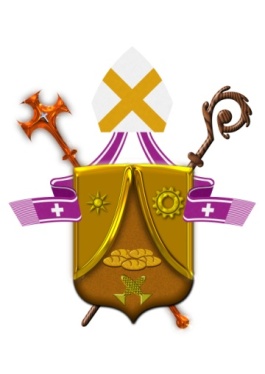 Diocese de Santo AndréCarta de Dom Pedro Carlos Cipollini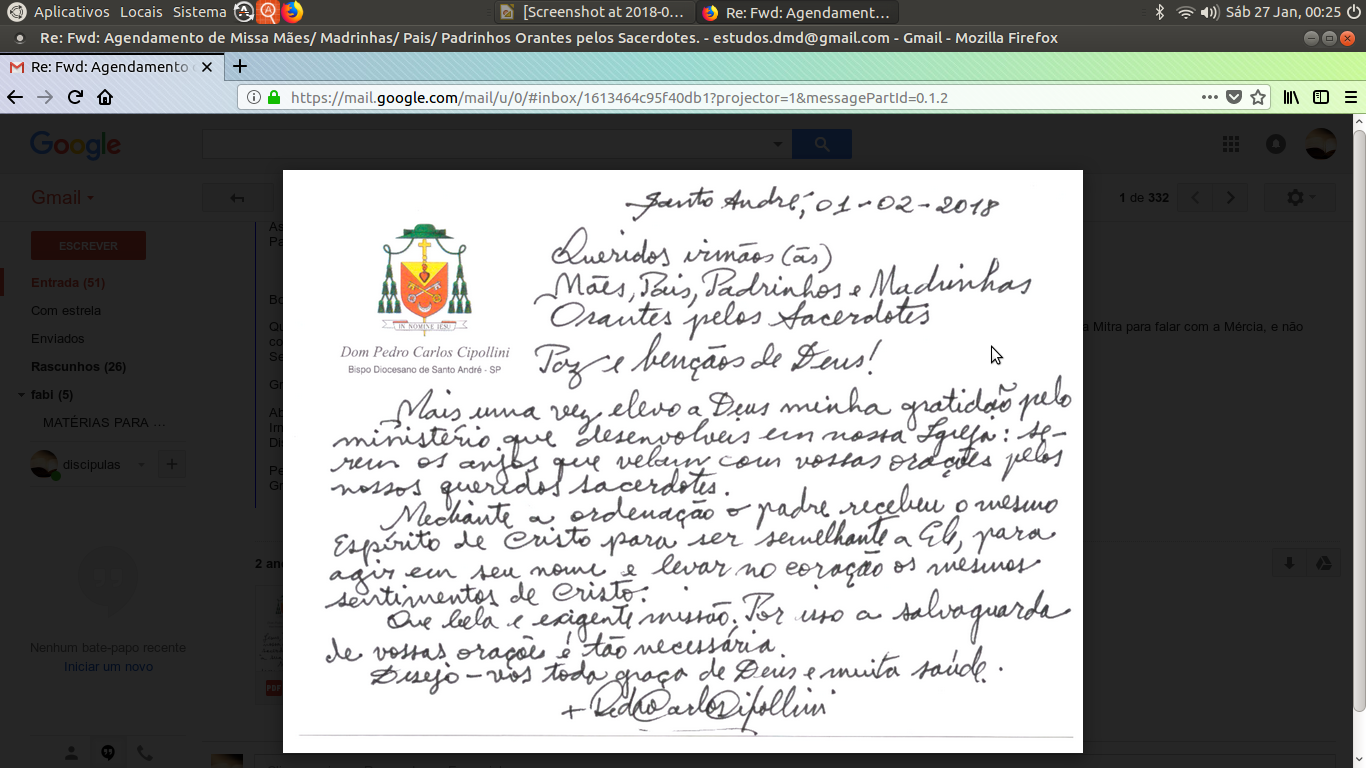 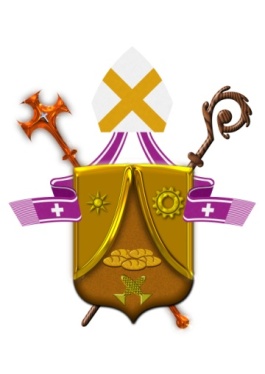 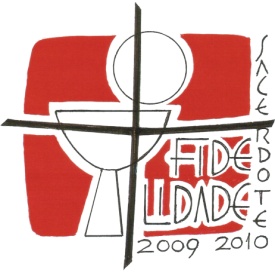 São João Maria Vianney: Rogai por nossos Padres!-----------------------------------------------------------1. SAUDAÇÃO INICIAL:Animadora (A): Em nome do Pai e do Filho e do Espírito Santo.
Todos (T): Amém!A - A graça de nosso Senhor Jesus Cristo, o amor do Pai e a comunhão do Espírito Santo estejam conosco.T - Bendito seja Deus que nos reuniu no amor de Cristo.2. MOTIVAÇÃOA –   Foi na Sagrada Família que Jesus viveu toda a sua vida, antes de começar a sua vida pública para a salvação da humanidade. Alssim aprendeu as coisas santas, trabalhou com Suas mãos, obedeceu a Seus pais e se preparou para a grande missão.          Olhando para a Sagrada Família: Jesus, Maria e José, a Igreja deseja que os casais e filhos aprendam a viver segundo a vontade de Deus. Que a Sagrada Família, nos ensine a viver esta Vontade, que aprendamos como Eles: o silêncio, a escuta, a obediência e acima de tudo, o Amor. “O mundo seria bem melhor se o Natal não fosse um dia, se as mães fossem Maria e os pais fossem José”.    Embora o começo da Quaresma mude de acordo com o calendário civil, uma boa parte de Fevereiro nos dá um espaço de tempo entre as celebrações do Natal e do foco maior na vida pública e no ministério de Jesus, que ocorre na Quaresma.     No dia 14 de Fevereiro, celebramos como Igreja a Quarta feira de Cinzas. Preparemos nossos corações, e vivamos intensamente o forte convite que nos propõe este tempo. “E este tempo não cessa de nos dirigir um forte convite à conversão: o cristão é chamado a voltar para Deus ‘de todo o coração’, não se contentando com uma vida medíocre, mas crescendo na amizade do Senhor”. ( Papa Francisco)     Ao dar início à este novo tempo, sejamos impulsionados à reflexão da Palavra:  “do pó viemos e ao pó retornaremos”.       (Gn 3,19)“Para Amar-te neste mundo, não tenho nada mais que o Hoje”Santa Terezinha do Menino Jesus3. Invocando o Espírito Santo:A – Vinde, Espírito Santo, enchei os corações dos vossos fiéis e acendei neles o fogo do Vosso amor.Enviai, Senhor, o Vosso Espírito, e tudo será criado, e renovareis a face da terra.Oremos: Ó Deus, que instruístes os corações dos vossos fiéis com a luz do Espírito Santo, fazei que apreciemos retamente todas as coisas e gozemos sempre da sua consolação.Por nosso Senhor Jesus Cristo, na unidade do Espírito Santo. Amèm.4.Cantar ou Rezar por estrofes a música:Padre ZezinhoEstou pensando em DeusEstou pensando no amorOs homens fogem do amorE depois que se esvaziamNo vazio se angustiamE duvidam de vocêVocê chega perto delesMesmo assim ninguém tem féEu me angustio quando vejoQue depois de dois mil anosEntre tantos desenganosPoucos vivem sua féMuitos falam de esperançaMas esquecem de vocêTudo podia ser melhorSe meu povo procurasseNos caminhos onde andassePensar mais no seu SenhorMas você fica esquecidoE por isso falta o amorTudo seria bem melhorSe o Natal não fosse um diaE se as mães fossem MariaE se os pais fossem JoséE se os filhos parecessemCom Jesus de Nazaré.5. + Proclamação do Evangelho de Jesus Cristo segundo Marcos 1,12-15       Glória a Vós SenhorNaquele tempo:
O Espírito levou Jesus para o deserto.
E ele ficou no deserto durante quarenta dias,
e ali foi tentado por Satanás.
Vivia entre os animais selvagens, e os anjos o serviam.
Depois que João Batista foi preso,
Jesus foi para a Galiléia,
pregando o Evangelho de Deus e dizendo:
'O tempo já se completou
e o Reino de Deus está próximo.
Convertei-vos e crede no Evangelho!'
Palavra da Salvação.A - Façamos um instante de silêncio...Em resposta à Palavra do Senhor, rezemos por estrofe o Hino:Seguindo o preceito místico, guardemos a abstinência,durante os quarenta diasvotados à penitência.A Lei e os Profetas dantescumpriram igual preceito,mas Cristo no seu deserto,viveu o jejum perfeito.Usemos de modo sóbrioda fala, bebida e pão,do sono e do riso e, atentos,peçamos a Deus perdão.Fujamos do mal ocultoque os laços do amor desfaz,à voz do tirano astutonão demos lugar jamais.Ouvi, Unidade simples,Trindade, Supremo Bem:a graça da penitênciadê frutos em nós. AmémLiturgia da Horas II – Tempo da Quaresma6. A –  Por intercessão da Sagrada Família, rezemos:L1. A Vocação sacerdotal é dom de Deus e responsabilidade de todo o povo cristão.A família é o berço onde despertam as vocações sacerdotais. Mas é Deus  que toma sempre a iniciativa do chamamento. É Ele que concede o dom do sacerdócio. O Apóstolo Paulo, ao escrever aos Efésios, afirma: “Bendito seja o Deus e Pai de Nosso Senhor Jesus Cristo: Ele nos abençoou com todas as bênçãos espirituais, no céu, em Cristo. Ele nos escolheu em Cristo antes de criar o mundo para que sejamos santos e sem defeito diante Dele, no amor” (Ef 1, 3-4). A – Rezemos a Oração que o Senhor Jesus nos ensinou, para que nossas famílias sejam plasmadas pela graça e alegria da vocação de seus filhos: Pai-Nosso...L2. A iniciativa Divina do chamamento passa sempre pela resposta humana e implica de todos os cristãos uma contínua e confiante oração pelas vocações. “Pedi ao dono da messe que mande trabalhadores para a messe” (Mt 9, 38).A – Peçamos a Nossa Senhora, Mãe das Vocações e a São José homem justo,que abençoe nossos jovens, alcançando Vocações Sacerdotais e Religiosas santas e fervorosas para a Igreja e para o povo de Deus: Ave Maria,...L3 – A resposta ao chamado está ligada à oração dos fiéis e à iniciativa de quem Deus se serve para chamar os Seus eleitos. Jesus chamou pessoalmente os Apóstolos “para o seguirem e enviar-lhes a pregar, com o poder de expulsar demônios” (Mc 3, 14-15); eles, por sua vez, agregaram a si mesmos outros discípulos, fiéis colaboradores no ministério missionário. E assim no decorrer dos séculos, respondendo à vocação do Senhor e dóceis à ação do Espírito Santo, fileiras inumeráveis de presbíteros puseram-se ao serviço total do Evangelho na Igreja”. (Papa Emérito Bento XVI ~Dia Mundial de Oração pelas Vocações ao sacerdócio e à vida consagrada 03/ 05 / 2009) Dêmos graças ao Senhor, que continua hoje também a convocar trabalhadores para a sua vinha. Se é verdade que, em algumas regiões, se regista uma preocupante carência de presbíteros e que não faltam dificuldades e obstáculos no caminho da Igreja, sustenta-nos a certeza inabalável de que esta é guiada firmemente nas sendas do tempo rumo à realização definitiva do Reino por Ele, o Senhor, que livremente escolhe e convida a segui-lo, pessoas de qualquer cultura e idade, segundo os insondáveis desígnios do seu amor misericordioso.A – Peçamos ao Espírito Santo que conduziu Jesus ao deserto, que conduza os vocacionados(as) à uma decidida resposta, e a fidelidade ao  chamado do Senhor.7. Preces Comunitárias Demos Graças a Deus Pai que nos concedeu a Sagrada Família como exemplo de Santidade e peçamos ainda Sua intercessão para que possamos viver este tempo quaresmal, na graça e na força do Espírito Santo. Cheios de confiança, digamos:Todos.: Dai-nos Senhor, o vosso Espírito SantoL1.Concedei-nos viver mais profundamente o mistério da Santa Igreja, que Ela seja para toda a humanidade o sacramento eficaz da Salvação R:L2.Senhor, fonte e autor de toda Santidade, fortalecei o santo padre o Papa Francisco, nosso Bispo Dom Pedro Carlos, os sacerdotes e diáconos em sua união com Cristo por meio do mistério Eucarístico, para que se renove sempre mais a graça que receberam pela imposição das mãos.  R:L3.Ensinai os vossos fiéis a participarem de modo digno e ativo da mesa da Palavra e do Corpo de Cristo, para que mantenham na vida e nos costumes o que receberam pela fé e pelos Sacramentos.  R:L4.Atrai-nos Senhor, no anseio da escuta da Tua Palavra e que nosso espírito se sacie diante de tudo o que Tens para nós. R:L5.Ensinai-nos a  reconhecer a dignidade de cada pessoa humana, redimida pelo Sangue de vosso Filho e a respeitarmos a liberdade e consciência de nossos irmãos (ãs).     RT: Dai-nos Senhor, o vosso Espírito Santo. R:A – Pai-Nosso,... Ave-Maria,... Glória ao Pai…8. Oração de Santa Teresinha do Menino Jesus 9. Cântico do Magnificat A – Louvemos a Mãe de Deus, rezando o Cântico do Magnificat:Lado A: A minh‘alma engrandece o Senhore alegrou-se o meu espírito em Deus meu Salvador,pois ele viu a pequenez  de sua serva;desde agora as gerações hão de chamar-me bendita.Lado B: O Poderoso fez em mim maravilhase santo é o seu nome!Seu amor, de geração em geração,chega a todos  que o respeitam.Lado A: Demonstrou o poder de seu braço,dispersou os orgulhosos.Derrubou os poderosos de seus tronose os humildes exaltou.Lado B: De bens saciou os famintose despediu, sem nada, os ricos.Acolheu Israel, seu servidor,fiel ao seu amor,como havia prometido aos nossos pais,em favor de Abraão e de seus filhos para sempre.Lado A: Glória ao Pai e ao Filho e ao Espírito Santo,Lado B: como era no princípio, agora e sempre. Amém.10. Canto Final:  Maria de Nazaré, Maria me cativouFez mais forte a minha féE por filho me adotouAs vezes eu paro e fico a pensarE sem perceber, me vejo a rezarE meu coração se põe a cantarPra Vigem de NazaréMenina que Deus amou e escolheuPra mãe de Jesus, o Filho de DeusMaria que o povo inteiro elegeuSenhora e Mãe do CéuAve Maria, Ave Maria, Ave Maria, Mãe de Jesus!Maria que eu quero bem, Maria do puro amorIgual a você, ninguémMãe pura do meu SenhorEm cada mulher que a terra criouUm traço de Deus Maria deixouUm sonho de Mãe Maria plantouPro mundo encontrar a pazMaria que fez o Cristo falarMaria que fez Jesus caminharMaria que só viveu pra seu DeusMaria do povo meu;11. Bênção FinalA – O Senhor nos abençoe e nos guarde.T – Amém.A – Ele nos mostre a sua face e se compadeça de nós.T – Amém.A – Volva para nós o seu olhar e nos dê a sua paz.T – Amém.A – O Senhor nos abençoe, nos livre de todo mal e nos conduza à vida eterna.T – Amém.     Oração do Papa Francisco à Sagrada Família"Jesus, Maria e José a vós com confiança rezamos, a vós com alegria nos confiamos"Jesus, Maria e José
a vós, Sagrada Família de Nazaré,
hoje, dirigimos o olhar
com admiração e confiança;
em vós contemplamosa beleza da comunhão no amor verdadeiro;
a vós confiamos todas as nossas famílias;
para que se renovem nessas maravilhas da graça.Sagrada Família de Nazaré,
escola atraente do santo Evangelho:
ensina-nos a imitar as tuas virtudes
com uma sábia disciplina espiritual,
doa-nos o olhar claro
que sabe reconhecer a obra da providência
nas realidades cotidianas da vida.Sagrada Família de Nazaré,
guardiã fiel do mistério da salvação:
faz renascer em nós a estima pelo silêncio,
torna as nossas famílias cenáculo de oração
e transforma-as em pequenas Igrejas domésticas,
renova o desejo de santidade,
sustenta o nobre cansaço do trabalho, da educação,
da escuta, da recíproca compreensão e do perdão.Sagrada Família de Nazaré,
desperta na nossa sociedade a consciência
do caráter sagrado e inviolável da família,
bem inestimável e insubstituível.
Cada família seja morada acolhedora de bondade e de paz
para as crianças e para os idosos,
para quem está doente e sozinho,
para quem é pobre e necessitado.Jesus, Maria e José
a vós com confiança rezamos, a vós com alegria nos confiamos.Sugestões para o Mês de fevereiro:      Convidar novos membros para aumentar nosso                      grupo.                Parabéns                             No dia 25 de Fevereiro rezemos por nosso querido pastor Dom Pedro Carlos, pela graça de comemorar 40 anos de vida Sacerdotal.~~~~~~~~~~~~~~~~~~~~~~~~~~~~~~~~~~~~~~~~~~~~~~~~                             Reflexão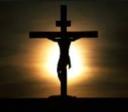     É tempo de conversão, de mudança, de caminharmos lado a lado com Jesus no calvário, onde se renova o sacrifício da cruz, o cordeiro Imolado por nossos pecados.    É tempo de chorar nossas faltas mais do que nunca! Quantas vezes Jesus caiu até Gólgota? Era o peso dos nossos pecados nas suas costas que o fizeram cair, mas todas as vezes Ele levantou, e seguiu em frente, para que também nós a seu exemplo pudéssemos levantar e seguir em frente!    Então levantemos, mas com o firme propósito de não mais ofender a Jesus, de não colocar mais peso a sua cruz! “Convertei-vos e Crede no Evangelho”. Somos pó, viemos do pó e ao pó voltaremos, é preciso construir aqui o início do que será nossa eternidade, o céu! Isso será possível se tomarmos consciência de nossa pequenez, e da grandeza de Deus e do seu amor.    Mesmo sendo Deus se fez homem, e sendo Homem se fez fraco com os fracos, quis precisar de nós para a nossa salvação! Assim como Simão, o Cirineu o ajudou a carregar a cruz, hoje é à você que Ele pede ajuda, Ele quis precisar de ti! São os teus pecados, os meus pecados, os pecados da humanidade inteira nos ombros de um único Homem!“Convertei-vos e Crede no Evangelho”